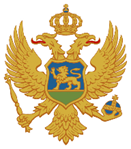                                                   Zavod za školstvo                                 Izborni predmeti u školskoj 2024/25 godiniObavezni izborni predmeti za dopunu maturskog standardaObavezni izborni predmeti u opštoj gimnazijiObavezni izborni predmet za dopunu maturskog standarda3.razred4.razredObavezni predmetčiji se maturski standard dopunjavaMuzika-moj jezik2    →Muzička umjetnostUmjetnost i vizuelne komunikacije2    →Likovna umjetnostSintaksa latinskog jezika2Latinski jezikTuristička geografija Crne Gore2→GeografijaPojedinac u grupi2→PsihologijaSociologija kulture2→SociologijaLogika2FilozofijaEtika2 FilozofijaAlgoritmi i programiranje3→InformatikaObavezni izborni predmetIrazredIIrazredIIIrazredIVRazred1.Algoritmi i programiranje*3→2.Biohemija13.Logika*24.Etika*25.Molekularna biologija i genetika3→6.Muzika – moj jezik*227.Odabrana poglavlja fizike18.Pojedinac u grupi*2→9.Sintaksa latinskog jezika*210.Sociologija kulture*2→11.Turistička geografija Crne Gore*2→12.Umjetnost i vizuelne komunikacije*112213.Engleski jezik – III strani jezik223314.Francuski jezik – III strani jezik223315.Ruski jezik – III strani jezik223316.Italijanski jezik – III strani jezik223317.Njemački jezik – III strani jezik223318.Španski jezik – III strani jezik223319.Opšta lingvistika2→→→20.Teorija književniosti2221.Matematičke funkcije u fizici112222.Problemska fizika11223.Hemija i život124.Komunikologija125.Biodiverzitet112226.Izabrani sport112227.Ekologija i zaštita životne sredine112228.Debata229.Medijska pismenost2→30.Građansko obrazovanje112231.Poslovna informatika2→32.Turski jezik – III strani jezik223333.Metode i tehnike istraživanja u hemiji134.Računarske i veb prezentacije2→35.Metode izolovanja i identifikacije organ. sups.136.Istorija religije 11→37.Istorija religije 21→38.Evropske integracije1→39.Preduzetništvo1→40.Privredna i finansijska matematika1→41.Nacrtna geometrija2→→→42.Zdravi stilovi života2→43.Humana genetika144.Francuski - moj svijet111145.Italijanski - moj svijet1111